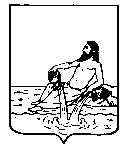 ВЕЛИКОУСТЮГСКАЯ ДУМАВЕЛИКОУСТЮГСКОГО МУНИЦИПАЛЬНОГО ОКРУГАР Е Ш Е Н И Е  от       27.09.2022            №    18                   ___________________________________________________________________________                   ______________________г. Великий УстюгВ соответствии с Бюджетным кодексом Российской Федерации, Трудовым кодексом Российской Федерации, Федеральным законом от 6 октября 2003 года № 131-ФЗ «Об общих принципах организации местного самоуправления в Российской Федерации», Великоустюгская Дума РЕШИЛА:1. Утвердить прилагаемое Положение об оплате труда лиц, замещающих муниципальные должности на постоянной основе в Великоустюгской Думе Великоустюгского муниципального округа Вологодской области.2. Настоящее решение вступает в силу после официального опубликования.УТВЕРЖДЕНО:решениемВеликоустюгской Думыот 27.09.2022 № 18(приложение)ПОЛОЖЕНИЕоб оплате труда лиц, замещающих муниципальные должности на постоянной основе в Великоустюгской Думе Великоустюгского муниципального округа Вологодской области1. Общие положения1.1. Настоящее положение разработано в соответствии с Бюджетным кодексом Российской Федерации, Федеральным законом от 6 октября 2003 года № 131-ФЗ «Об общих принципах организации местного самоуправления в Российской Федерации», Уставом Великоустюгского муниципального округа Вологодской области. 1.2. Осуществление оплаты труда производится за счет средств бюджета Великоустюгского муниципального округа Вологодской области в пределах утвержденного фонда оплаты труда.2. Денежное содержание лиц, замещающихмуниципальные должности на постоянной основе в Великоустюгской Думе Великоустюгского муниципального округа Вологодской области2.1. Оплата труда лиц, замещающих муниципальные должности на постоянной основе в Великоустюгской Думе Великоустюгского муниципального округа Вологодской области (далее – Великоустюгская Дума), производится в виде денежного содержания, являющегося основным средством их материального обеспечения и стимулирования профессиональной служебной деятельности.2.2. Денежное содержание лиц, замещающих муниципальные должности в Великоустюгской Думе, состоит из месячного должностного оклада, а также из ежемесячных и иных дополнительных выплат (далее - дополнительные выплаты).На денежное содержание начисляется районный коэффициент в соответствии с действующим законодательством.2.3. Месячные должностные оклады лиц, замещающих муниципальные должности в Великоустюгской Думе, устанавливаются в следующем размере: 2.3.1. Председатель Великоустюгской Думы – 35000 руб. 00 коп.Размеры должностных окладов лиц, замещающих муниципальные должности в Великоустюгской Думе, индексируется одновременно с индексацией должностных окладов муниципальных служащих органов местного самоуправления Великоустюгского муниципального округа.При увеличении окладов их размеры подлежат округлению до целого рубля в сторону увеличения.2.4. К дополнительным выплатам, входящим в состав денежного содержания, относятся:2.4.1. Ежемесячная надбавка к должностному окладу за выслугу лет в следующих размерах:при стаже от 1 года до 5 лет - 10 процентов должностного оклада;при стаже от 5 до 10 лет - 15 процентов должностного оклада;при стаже от 10 до 15 лет - 20 процентов должностного оклада;при стаже свыше 15 лет - 30 процентов должностного оклада.В стаж (общую продолжительность), дающий право на выплату надбавки за выслугу лет, включаются периоды замещения:1) должностей муниципальной службы;2) муниципальных должностей;3) государственных должностей Российской Федерации и государственных должностей субъектов Российской Федерации;4) должностей государственной гражданской службы, воинских должностей и должностей федеральной государственной службы иных видов;В стаж для установления выплаты ежемесячной надбавки к должностному окладу за выслугу лет также включаются (засчитываются) периоды замещения должностей, включаемые (засчитываемые) в стаж государственной гражданской службы в соответствии с частью 2 статьи 54 Федерального закона от 27 июля 2004 года № 79-ФЗ «О государственной гражданской службе Российской Федерации», Указом Президента РФ от 19.11.2007 № 1532 «Об исчислении стажа государственной гражданской службы Российской Федерации для установления государственным гражданским служащим Российской Федерации ежемесячной надбавки к должностному окладу за выслугу лет на государственной гражданской службе Российской Федерации, определения продолжительности ежегодного дополнительного оплачиваемого отпуска за выслугу лет и размера поощрений за безупречную и эффективную государственную гражданскую службу Российской Федерации».2.4.2. Ежемесячная надбавка к должностному окладу за особые условия труда в размере 260 % к должностному окладу.2.4.3. Ежемесячные процентные надбавки к должностному окладу за работу со сведениями, составляющими государственную тайну, за стаж работы в структурных подразделениях по защите государственной тайны в размерах и порядке, определяемых распоряжением руководителя органа местного самоуправления в соответствии с законодательством Российской Федерации.2.4.4. Премии за выполнение особо важных и сложных заданий в размере, устанавливаемом в пределах фонда оплаты труда. Премии за выполнение особо важных и сложных заданий лицам, замещающим муниципальные должности на постоянной основе в Великоустюгской Думе, выплачиваются на основании правового акта председателя Великоустюгской Думы в порядке, установленном решением Великоустюгской Думы. 2.4.5. Единовременная выплата при предоставлении ежегодного основного оплачиваемого отпуска в размере одного должностного оклада в год. 2.4.6. Материальная помощь в размере двух должностных окладов в год. Материальная помощь выплачивается один раз в квартал в размере 0,5 должностного оклада.2.4.7. Порядок установления и размеры дополнительных выплат (единовременные премии, премии по итогам работы за определенный период работы (квартал, полугодие, год)), входящих в состав денежного содержания лиц, замещающих муниципальные должности на постоянной основе в Великоустюгской Думе,  определяются соответствующим правовым актом председателя Великоустюгской Думы.2.4.8. Доплаты за выполнение работ в условиях, отклоняющихся от нормальных, лицам, замещающим муниципальные должности на постоянной основе в Великоустюгской Думе, устанавливаются в соответствии с Трудовым кодексом Российской Федерации в порядке и в размерах, установленных для муниципальных служащих органов местного самоуправления Великоустюгского муниципального округа.2.4.9. Лицам, замещающим муниципальные должности на постоянной основе в Великоустюгской Думе, устанавливается единовременное вознаграждение в связи с юбилейными датами (50 лет и каждые последующие 5 лет), рождением детей, вступлением в первый брак. Выплата указанных вознаграждений производится в размере должностного оклада и принимается правовым актом председателя Великоустюгской Думы. Лицам, замещающим муниципальные должности на постоянной основе в Великоустюгской Думе, оказывается единовременная материальная помощь при стихийном бедствии, тяжёлом материальном положении, тяжёлом заболевании, смерти близких родственников, при возникновении других чрезвычайных обстоятельств и уважительных причин. Решение об оказании материальной помощи и её размерах принимается правовым актом председателя Великоустюгской Думы.В случае смерти лица, замещающего муниципальную должность на постоянной основе в Великоустюгской Думе, материальная помощь выплачивается близкому родственнику.2.5. Оплата труда за дни нахождения лиц, замещающих муниципальные должности на постоянной основе в Великоустюгской Думе, в командировке производится как за рабочие дни (без исчисления размера средней заработной платы).3. Фонд оплаты труда3.1. При формировании фонда оплаты труда лиц, замещающих муниципальные должности на постоянной основе в Великоустюгской Думе, сверх суммы средств, направляемых для выплаты должностных окладов, предусматриваются следующие средства для выплаты (в расчете на год):премии за выполнение особо важных и сложных заданий - в размере 2 должностных окладов;материальной помощи - в размере 2 должностных окладов;единовременной выплаты при предоставлении ежегодного основного оплачиваемого отпуска - в размере 1 должностного оклада;ежемесячной надбавки за выслугу лет, предусмотренной пунктом 2.4.1 настоящего Положения, - по расчету;ежемесячной надбавки за особые условия труда, - в размере 31,2 должностных окладов;ежемесячной надбавки за работу со сведениями, составляющими государственную тайну, и за стаж работы в структурных подразделениях по защите государственной тайны, предусмотренных пунктом 2.4.3 настоящего Положения, - по расчету;районного коэффициента в соответствии с действующим законодательством;иных выплат, предусмотренных федеральным и областным законодательством и иными нормативными правовыми актами Российской Федерации, Вологодской области и Великоустюгского муниципального округа.3.2. Председатель Великоустюгской Думы вправе перераспределять средства фонда оплаты труда между видами выплат.                                                                                       Об утверждении Положения об оплате труда лиц, замещающих муниципальные должности на постоянной основе в Великоустюгской Думе Велико-устюгского муниципального округа Вологодской областиПредседатель Великоустюгской Думы__________________С.А. КапустинГлава Великоустюгского муниципального района ________________     А.В. Кузьмин